Steps to SuccessSort the cards into the three columns 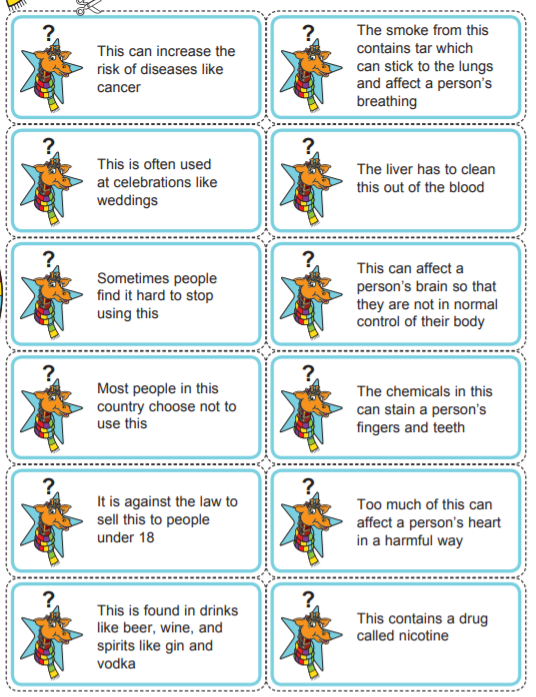 Lockdown Lockdown Lockdown Lockdown Subject/sPSHEPSHEPSHELearning Objective.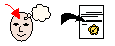 To identify risks of smoking and alcohol To identify risks of smoking and alcohol To identify risks of smoking and alcohol SA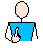 TA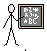 Success Criteria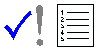 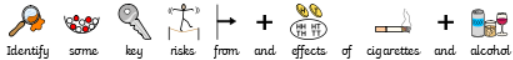 Success Criteria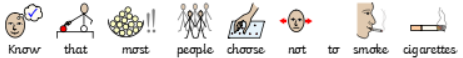 Success Criteria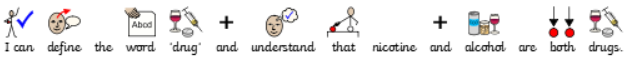 Support      Independent               Adult Support (       )              Group Work      Independent               Adult Support (       )              Group Work      Independent               Adult Support (       )              Group WorkAlcohol Cigarettes Both 